Supplemental Digital Content 1. Pretreatment Questionnaire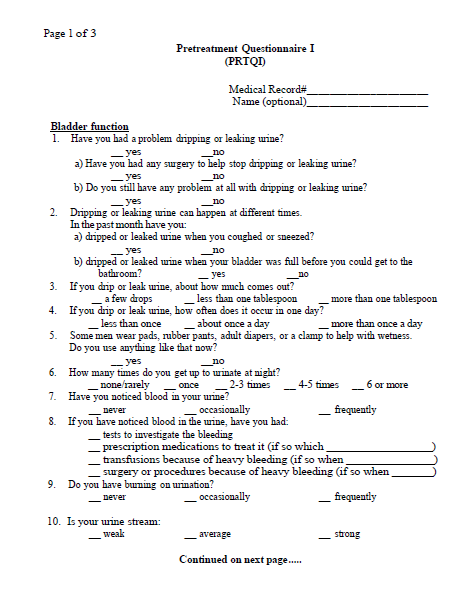 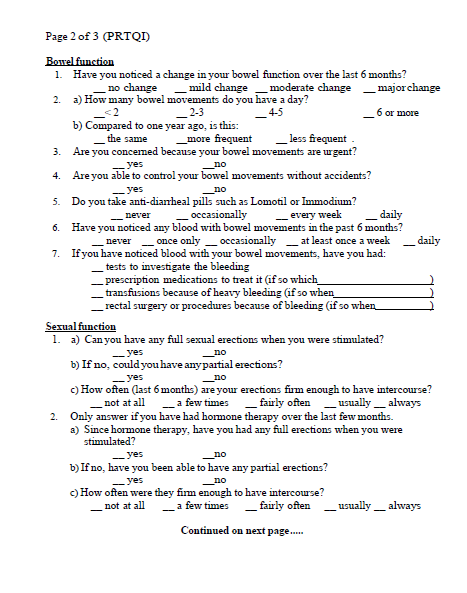 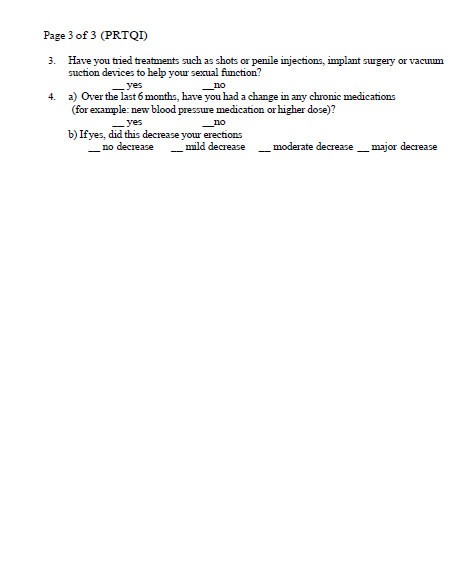 